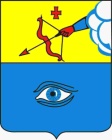 ПОСТАНОВЛЕНИЕ __12.12.2022___                                                                                               № _2/15_г. ГлазовОб утверждении заключения о результатах публичных слушаний по проекту решения Глазовской городской Думы «О бюджете города Глазова на 2023 год и на плановый период 2024 и 2025 годов»В соответствии с Федеральным Законом РФ от 06.10.2003 № 131-ФЗ «Об общих принципах организации местного самоуправления в Российской Федерации», Положением «О порядке организации и проведения публичных слушаний на территории муниципального образования «Город Глазов», утвержденным решением Глазовской городской Думы от 02.06.2005 № 447, руководствуясь Уставом муниципального образования «Город Глазов»,П О С Т А Н О В Л Я Ю :1. Утвердить прилагаемое  заключение о результатах  публичных слушаний по проекту решения Глазовской городской Думы  «О  бюджете города Глазова на 2023 год и на плановый период 2024 и 2025 годов».2. Заключение о результатах публичных слушаний подлежит официальному опубликованию.3. Контроль за исполнением настоящего постановления оставляю за собой.Глава города Глазова						С.Н. КоноваловПриложение к постановлениюГлавы города Глазоваот _12.12.2022_ г. № _2/15_ЗАКЛЮЧЕНИЕО результатах  публичных слушаний по проекту решенияГлазовской городской Думы «О бюджете города Глазова на 2023 год и на плановый период 2024 и 2025 годов»Публичные слушания по проекту решения Глазовской городской Думы «О бюджете города Глазова на 2023 год и на плановый период 2024 и 2025 годов» проведены  в соответствии с требованиями статьи 28 Федерального Закона Российской Федерации от 06.10.2003 № 131-ФЗ «Об общих принципах организации местного самоуправления в Российской Федерации», статьи 14 Устава муниципального образования «Город Глазов», пункта 2 статьи 14 Положения «О бюджетном процессе в муниципальном образовании «Город Глазов», утвержденного решением  Глазовской городской Думы от 30.03.2016
№ 99, Положения «О порядке организации и проведения публичных слушаний на территории муниципального образования «Город Глазов», утвержденного решением Городской Думы города Глазова от 02.06.2005  № 447. Информирование общественности о публичных слушаниях проведено в соответствии с действующим законодательством и в порядке, установленном Глазовской городской Думой. Постановление о проведении публичных слушаний и  проект решения Глазовской городской Думы «О бюджете города Глазова на 2023 год и на плановый период 2024 и 2025 годов» были размещены на официальном портале муниципального образования «Город Глазов» 15.11.2022 (зарегистрировано 41 посещение), на официальной странице Управления финансов города Глазова в социальной сети ВКонтакте зарегистрировано 49 посещений, на официальной странице Администрации города Глазова в социальной сети ВКонтакте - 1 105 посещений, на официальной странице Администрации города Глазова в социальной сети Одноклассники – 1 400 посещений и постановление о проведении публичных слушаний опубликовано в газете «Калина Красная» № 46 от 19.11.2022 года.Время и место проведения публичных слушаний:  05 декабря 2022 года в 18-00 часов в конференц-зале Администрации города Глазова по адресу: Удмуртская Республика, г. Глазов, ул. Динамо, д. 6.Ответственный за подготовку  и проведение публичных слушаний – Управление финансов Администрации города Глазова.Письменных замечаний и предложений по проекту решения Глазовской городской Думы, вынесенному на публичные слушания, для включения их в протокол публичных слушаний до начала проведения публичных слушаний от жителей муниципального образования «Город Глазов» не поступило.В ходе обсуждения проекта решения Глазовской городской Думы «О бюджете города Глазова на 2023 год и на плановый период  2024 и 2025 годов» заслушан доклад начальника управления финансов, наделенного правами юридического лица, Администрации города Глазова - Петрова И.В. Проект решения «О бюджете города Глазова на  2023 год и на плановый период 2024 и 2025 годов» (далее - проект решения о бюджете) подготовлен в соответствии с требованиями Бюджетного кодекса Российской Федерации и Положения «О бюджетном процессе в  муниципальном образовании «Город Глазов».Основные параметры проекта решения о бюджете города Глазова на 2023 год и на плановый период 2024 и 2025 годов определены исходя из сложившейся геополитической и экономической ситуаций, с учетом объективно обусловленных бюджетных ограничений и соблюдения принципа сбалансированности бюджета.Основная задача сформированного проекта нового трехлетнего бюджета остается неизменной – обеспечить безусловное исполнение социальных обязательств перед гражданами, соблюдение дисциплины всеми участниками бюджетного процесса.В целом основные характеристики проекта бюджета сформированы на основе сценарных условий функционирования экономики Российской Федерации и основных параметров прогноза социально-экономического развития Российской Федерации, «базового» прогноза социально-экономического развития Удмуртской Республики, основных направлений бюджетной и налоговой политики Удмуртской Республики на 2023 год и на плановый период 2024 и 2025 годов, соблюдении требований Бюджетного кодекса Российской Федерации, прогнозных показателей деятельности крупных и средних промышленных предприятий города Глазова, а также данных территориального органа Федеральной службы государственной статистики по Удмуртской Республике, анализа социально-экономического развития территории за предшествующий год и истекший период текущего года.Прогнозирование доходов бюджета города Глазова на 2023 год и на плановый период 2024 и 2025 годов осуществлялось в соответствии с требованиями Бюджетного кодекса Российской Федерации и Налогового кодекса Российской Федерации, решением  Глазовской городской Думы от 30 марта 2016 года № 99 «Об утверждении Положения «О бюджетном процессе в муниципальном образовании «Город Глазов», Порядком составления проекта бюджета муниципального образования «Город Глазов» на очередной финансовый год и на плановый период, утвержденным постановлением Администрации города Глазова от 11 июля 2017 года № 11/31.В проекте бюджета города Глазова на 2023 год доходы определены в сумме
 2 230 842,02 тыс. рублей. В структуре доходов предусмотрены налоговые и неналоговые доходы в сумме 559 125,00 тыс. рублей, безвозмездные поступления - в сумме 1 671 717,02 тыс. рублей.На 2024 год доходы прогнозируются в сумме 2 130 575,39 тыс. рублей, в том числе налоговые и неналоговые доходы – 587 100,00 тыс. рублей, безвозмездные поступления – 1 543 475,39 тыс. рублей.На 2025 год доходы прогнозируются в сумме 2 161 823,45 тыс. рублей, в том числе налоговые и неналоговые доходы – 616 661,00 тыс. рублей, безвозмездные поступления – 1 545 162,45 тыс. рублей.Формирование объема и структуры расходной части проекта бюджета города Глазова осуществлялось в соответствии с требованиями Бюджетного кодекса Российской Федерации,  Решением  Глазовской городской Думы от 30 марта 2016 года № 99 «Об утверждении Положения «О бюджетном процессе в муниципальном образовании «Город Глазов», Порядком составления проекта бюджета муниципального образования «Город Глазов» на очередной финансовый год и на плановый период, утвержденным постановлением Администрации города Глазова от 11 июля 2017 года № 11/31, с использованием следующих основных подходов:1. Формирование объема бюджетных ассигнований Дорожного фонда муниципального образования «Город Глазов» с учетом прогнозируемого объема доходов бюджета города Глазова, являющихся источниками формирования Дорожного фонда муниципального образования «Город Глазов»; 2. Сохранение тарифов страховых взносов в государственные внебюджетные фонды в размере 30,2%;3. Планирование расходов на уплату земельного налога организаций в соответствии с налоговым законодательством Российской Федерации, Удмуртской Республики и нормативными правовыми актами муниципального образования «Город Глазов». Бюджетные ассигнования  предусмотрены на 2023 год и на плановый период 2024 и 2025 годов в полном объеме исходя из потребности;4. Обеспечение в 2023 году расходных обязательств муниципального образования «Город Глазов», софинансируемых за счет субсидий из федерального бюджета и бюджета Удмуртской Республики, исходя из предельного уровня софинансирования расходного обязательства, установленного распоряжением Правительства Российской Федерации от 19 августа 2022 года № 2332-р и от 18 октября 2019 года № 2468-р,  и Постановлением Правительства Удмуртской Республики от 12 декабря 2016 года № 508;5. Бюджетные ассигнования на погашение муниципального долга муниципального образования «Город Глазов» определены в соответствии с условиями привлечения заемных средств;6. В соответствии с пунктом 3 статьи 184.1 Бюджетного кодекса в общем объеме расходов предусмотрены условно утверждаемые расходы (бюджетные ассигнования, не распределенные в плановом периоде в соответствии с классификацией расходов бюджетов) в объеме 2,5 процента на первый год планового периода (2024 год) и в объеме 5 процентов на второй год планового периода (2025 год) общего объема расходов проекта бюджета на соответствующий год планового периода.С учетом вышеназванных подходов расходная часть проекта бюджета предусмотрена в объеме: 2023 год – 2 285 842,02 тыс. рублей;2024 год – 2 187 575,39 тыс. рублей,в том числе: условно утверждаемые расходы  в сумме 22 830,00  тыс. рублей;2025 год – 2 221 823,45 тыс. рублей,в том числе: условно утверждаемые  расходы  в сумме 47 284,00 тыс. рублей.Дефицит бюджета города Глазова сформировался исходя из прогнозируемого объема доходов и расходов бюджета на 2023 год в сумме 55 000,00 тыс. рублей и на плановый период 2023 и 2024 годов  в сумме 57 000,00 тыс. рублей и 60 000,00 тыс. рублей, соответственно, что не превышает размера ограничений, установленных Бюджетным кодексом Российской Федерации. На финансирование дефицита бюджета города Глазова в 2023 году планируется направить:- кредиты, полученные от кредитных организаций по муниципальным контрактам, заключенным Администрацией города  – 113 000,00 тыс. рублей.В источниках финансирования дефицита бюджета города Глазова на 2023 год предусмотрено погашение:- кредитов, полученных от кредитных организаций по муниципальным контрактам, заключенным Администрацией города – 48 000,00 тыс. рублей,- кредита, полученного из бюджета Удмуртской Республики в сумме 10 000,00 тыс. рублейНа финансирование дефицита бюджета города Глазова в плановом периоде 2024 и 2025 годов планируется направить:- кредиты, полученные от кредитных организаций по муниципальным контрактам, заключенным Администрацией города, в 2024 году  – 200 000,00 тыс. рублей, в 2024 году – 331 889,60 тыс. рублей.В источниках финансирования дефицита бюджета города Глазова в плановом периоде 2024 и 2025 годов  году предусмотрено погашение:- кредитов, полученных от кредитных организаций по муниципальным контрактам, заключенным Администрацией города в 2024 году – 113 000,00 тыс. рублей и кредита, полученного из бюджета Удмуртской Республики в сумме 30 000,00 тыс.рублей,  в 2025 году – 200 000,00  тыс. рублей и кредита, полученного из бюджета Удмуртской Республики – 71 889,60 тыс. рублей.Заимствования предусматриваются в составе муниципального долга муниципального образования «Город Глазов», который не превышает предельных величин, установленных бюджетным законодательством, в том числе:верхний предел муниципального долга  муниципального образования «Город Глазов» по состоянию на 1 января 2024 года составит 430 558,39 тыс. рублей, по состоянию на 1 января 2025  года  составит 487 558,39 тыс. рублей,  по  состоянию  на  1  января  2026  года  составит 547 558,39 тыс. рублей;предельный объем муниципального долга муниципального образования «Город Глазов» на 2023 год составит 559 125,00 тыс. рублей. Предельный объем муниципального долга муниципального образования «Город Глазов» на 2024 год составит 587 100,00 тыс.  рублей, на 2025 год составит 616 661,00 тыс. рублей.В соответствии с положениями Бюджетного кодекса Российской Федерации бюджет города Глазова формируется в структуре муниципальных программ.Постановлением Администрации города Глазова от 28.04.2014 № 9/3 «Об организации разработки муниципальных программ» утвержден Перечень из 14 муниципальных программ муниципального образования «Город Глазов».  С учетом основных  подходов к формированию расходной части проекта бюджета бюджетные ассигнования предусмотрены на реализацию 14 муниципальных  программ муниципального образования «Город Глазов». Проект бюджета города Глазова сбалансирован в соответствии с требованиями Бюджетного кодекса Российской Федерации.Предусмотренные бюджетные ассигнования позволяют обеспечить исполнение социальных обязательств перед населением города Глазова, расходных обязательств по направлениям, софинансируемым из федерального бюджета и бюджета Удмуртской Республики,  своевременную выплату заработной платы работникам организаций бюджетной сферы, реализацию расходных обязательств, направленных на функционирование действующей сети бюджетных учреждений, оказание качественных и в полном объеме муниципальных услуг населению города Глазова, с учетом принимаемых Администрацией города Глазова мер по оптимизации бюджетных расходов, повышению их эффективности и обеспечению контроля и жесткой экономии в расходовании бюджетных средств.Предлагается внести соответствующие изменения в проект бюджета города Глазова на 2023 год и на плановый период 2024 и 2025 годов:I. Предлагается внести изменения в проект бюджета города Глазова на 2023 год и на плановый период 2024 и 2025 годов, представленный на рассмотрение в Глазовскую городскую Думу, следующие изменения по основным параметрам бюджета города.1. В  связи с изменением Перечня муниципального имущества города Глазова, подлежащего приватизации в 2023 году  (решение Глазовской городской Думы № 296 от 30.11.2022 года) увеличить налоговые и неналоговые доходы по следующей классификации:Определить следующую расходную классификацию:  (в  тыс. руб.)2. В связи с изменениями, внесенными на второе чтение  в проект Закона Удмуртской Республики «О бюджете Удмуртской Республики на 2023 год и на плановый период 2024 и 2025 годов» возможно внесение изменений по  суммам межбюджетных трансфертов из бюджета Удмуртской Республики бюджету города Глазова на 2023 год и на плановый период 2024 и 2025 годов.В связи с изменениями по пунктам 1, 2 предлагается внести изменения в  «Прогноз основных характеристик бюджета города Глазова  на 2023 год и на плановый период 2024 и 2025 годов»:(тыс. руб.)С учетом вышеназванных подходов расходная часть проекта бюджета предусмотрена в объеме: 2023 год – 2 307 316,02 тыс. рублей;2024 год – 2 187 575,39 тыс. рублей, в том числе: условно утверждаемые расходы  в сумме 22 830,00  тыс. рублей;2025 год – 2 221 823,45 тыс. рублей, в том числе: условно утверждаемые  расходы  в сумме 47 284,00 тыс. рублей.В связи с необходимостью дополнительного финансирования дефицита бюджета предлагается внести в «Источники финансирования дефицита бюджета города Глазова  на 2023 год и плановый период 2024 и 2025 годов» следующие изменения:На финансирование дефицита бюджета города Глазова в 2023 году дополнительно  направить:- кредит, привлекаемый из других бюджетов бюджетной системы Российской Федерации на пополнение остатка средств на едином счете бюджета муниципального образования «Город Глазов» – 40 000,00 тыс. рублей;В источниках финансирования дефицита бюджета города Глазова на 2023 год предусмотреть погашение:- кредита, полученного из других бюджетов бюджетной системы Российской Федерации на пополнение остатка средств на едином счете бюджета муниципального образования «Город Глазов» – 40 000,00 тыс. рублей;В «Программу муниципальных заимствований муниципального образования «Город Глазов» на 2023 год и на плановый период 2024 и 2025 годов» внести следующие изменения:в 2023 году дополнительно планируется привлечь:  - кредит, привлекаемый из других бюджетов бюджетной системы Российской Федерации на пополнение остатка средств на едином счете бюджета муниципального образования «Город Глазов» – 40 000,00 тыс. рублейв 2023 год запланировать погашение:- кредит, привлекаемый из других бюджетов бюджетной системы Российской Федерации на пополнение остатка средств на едином счете бюджета муниципального образования «Город Глазов» – 40 000,00 тыс. рублейЗаимствования предусматриваются в составе муниципального долга муниципального образования «Город Глазов», который не превышает предельных величин, установленных бюджетным законодательством, в том числе:верхний предел муниципального долга  муниципального образования «Город Глазов» по состоянию на 1 января 2024 года составит 430 558,39 тыс. рублей, по состоянию на 1 января 2025  года  составит 487 558,39 тыс. рублей,  по  состоянию  на  1  января  2026  года  составит 547 558,39 тыс. рублей;предельный объем муниципального долга муниципального образования «Город Глазов» на 2023 год составит 580 599,00 тыс. рублей. Предельный объем муниципального долга муниципального образования «Город Глазов» на 2024 год составит 587 100,00 тыс.  рублей, на 2025 год составит 616 661,00 тыс. рублей.По результатам обсуждения проекта решения, вынесенного на публичные слушания, поступило предложение одобрить проект бюджета города Глазова на 2023 год и на плановый период 2024 и 2025 годов и направить на рассмотрение и утверждение в Глазовскую городскую Думу.Глава города Глазова							С.Н. КоноваловЗаключение подготовлено Управлением финансов Администрации города Глазова Начальник управления финансов,  наделенного правами юридического лица, Администрации города Глазова   И.В. Петров 8 (341 41) 2- 97- 77Главамуниципального образования«Город Глазов» «Глазкар» муниципал кылдытэтлэнтöроезКод доходаНаименование доходаСумма, (тыс. руб.)Сумма, (тыс. руб.)Сумма, (тыс. руб.)Код доходаНаименование доходана 2023г. (очередной финансовый год)на 2024г. (первый год планового периода)на 2025г. (второй год планового периода)1 14 02043 04 0000 410Доходы от реализации иного имущества, находящегося в собственности городских округов (за исключением имущества муниципальных бюджетных и автономных учреждений, а также имущества муниципальных унитарных предприятий, в том числе казенных) в части реализации основных средств по указанному имуществу21 474,000,000,00ВедомствоРаздел (подраздел)Целевая статьяВид расходовДкл2023 год2024 год2025 год9610409085026251024422510 000,000,000,009800113101076033087029011 474,000,000,00ПоказателиСумма на 2023 годСумма на 2024 годСумма на 2025 годНалоговые и неналоговые доходы580 599,00587 100,00616 661,00Безвозмездные перечисления, в том числе:1 671 717,021 543 475,391 545 162,45Дотации269 014,00269 014,00269 014,00ИТОГО ДОХОДОВ2 252 316,022 130 575,392 161 82,45Расходы за счет средств местного бюджета957 413,00913 114,00945 675,00Расходы за счет субвенций из бюджета УР1 116 300,381 146 309,501 146 537,20Расходы за счет субсидий  из бюджета УР233 602,35128 151,88129 611,25ИТОГО РАСХОДОВ2 307 316,022 187 575,392 221 823,45Дефицит ("-") / Профицит("+")- 55 000,00- 57 000,00- 60 000,00Предельный объем муниципального внутреннего долга580 599,00587 100,00616 661,00